Опросный листпо изучению общественного мнения при проведении общественных обсуждений в форме опроса по проектной документации (включая предварительные материалы ОВОС) по объекту «Разработка изменений (корректировка) проектной документации «Полигон промышленных и коммунальных отходов III-V классов опасности на территории Кемеровского муниципального района»Срок проведения опроса: с 19.12.2022 г. по 26.01.2023 г. Участник опроса: 1. Фамилия, имя, отчество (при наличии) __________________________________________________________________2. Место жительства, адрес __________________________________________________________________3. Контактный номер телефона, электронная почта (при наличии) __________________________________________________________________4. Наименование организации, адрес, телефон, электронная почта (при наличии)____________________________________________________________________________________________________________________________________4.1. Должность участника опроса: __________________________________________________________________(пп.4, 4.1. заполняются в случае если участник опроса представляет  юридическое лицо, общественную организацию)5. Вопросы, выносимые на общественные обсуждения:5.1. Ознакомились ли Вы с документацией, выносимой на общественные обсуждения? А) ДА	  Б) НЕТ 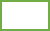 5.2. Считаете ли Вы, что информация о планируемой деятельности представлена в достаточном объёме?А) ДА  	     Б) НЕТ 5.3. Считаете ли Вы, что представленная документация в полной мере позволяет оценить воздействие на окружающую среду объекта государственной экологической экспертизы?А) ДА  	     Б) НЕТ 5.4. Есть ли у Вас замечания, предложения и комментарии к документации, выносимой на общественные обсуждения?А) ДА  	     Б) НЕТ 6. Замечания, предложения и комментарии к вынесенной на обсуждение документации (заполняется при ответе «Да» на вопрос № 5.4) ______________________________________________________________________________________________________________________________________________________________________________________________________________________________________________________________________________________________________________________________________________________________________________________________________________________________________________________________________________________________________________________________________________________________________________________________________________________________________________________________________________________________________________________________________________________________________________________________________________________________________________________________________________________________________________________________________________________________________________________________________________________________________________________________________________________________________________________________________________________________________________________________________________________________________________________________________________________________________________________________________________________________________________________________________________________________________________________________________________________________________________________________________________________________________________Заполнено собственноручно:А) в месте размещения опросного листа  	      Б) дистанционно (эл. почта)7. Дата___________ Подпись_________________Участник общественных обсуждений, подписывая настоящий опросный лист, даёт своё согласие на включение своих персональных данных                             в протокол общественных обсуждений в форме опроса (в письменном виде)     и приложений к нему согласно статье 9 Федерального закона                                  «О персональных данных». Протокол общественных обсуждений в форме опроса (в письменном виде) и приложения к нему будут включены                                    в документацию, которая будет передана на государственную экологическую экспертизу. Данное согласие на обработку персональных данных действует бессрочно. Отзыв данного согласия на обработку персональных данных осуществляется в порядке, установленном частью 2 статьи 9 Федерального закона «О персональных данных».8. Порядок заполнения опросного листа:Строки 1-7 листа заполняются участником опроса. В строках 5.1. – 5.4. поставьте любой знак в одном из окон (          ).В строке 6 изложите (при наличии) в свободной форме позицию (замечание, предложение и/или комментарий) по объекту общественного обсуждения.Листы неустановленного образца, обезличенные (без персональных данных) и (или) не подтверждённые (кроме дистанционного способа), т.е. без подписи, а также опросные листы, в которых отсутствуют ответы                             на поставленные вопросы и (или) замечания, предложения и комментарии                в отношении объекта общественных обсуждений признаются недействительными.Применение карандашей при заполнении опросного листа не допускается.Представитель ООО «Экопром»_____________________________(Ф.И.О.)_____________________________(должность)_____________________________(дата)                                              (подпись)Представитель Администрации Кемеровского муниципального округа_______________________________(Ф.И.О.)________________________________(должность)___________________________________(дата)                                                             (подпись)